Отчет по теме недели : «Праздник мира и труда»Задачи данной недели : Помочь сформировать у детей понятие о себе как о жителях планеты Земля, ответственное отношение к окружающей природе, расширять представления о труде взрослых весной (растениеводство, животноводство, птицеводство), о технике, механизмах, облегчающих труд. Формировать обобщённое представление о связи труда людей разных профессий занятых на одном производстве (фермер – работники пищевой промышленности – продавцы), где ярко выражен обмен результатами труда. Развивать умение строить модель трудового процесса (производство молока, хлеба). Развивать умение самостоятельно приобретать знания о труде взрослых из различных источников (чтение книг, наблюдение, просмотр телепередач и т.п.). Испытывать чувство благодарности и уважения к близким и незнакомым людям, создающим своим трудом всё необходимое для жизни. Формировать любовь и умение к струду, как своему, так и к чужому.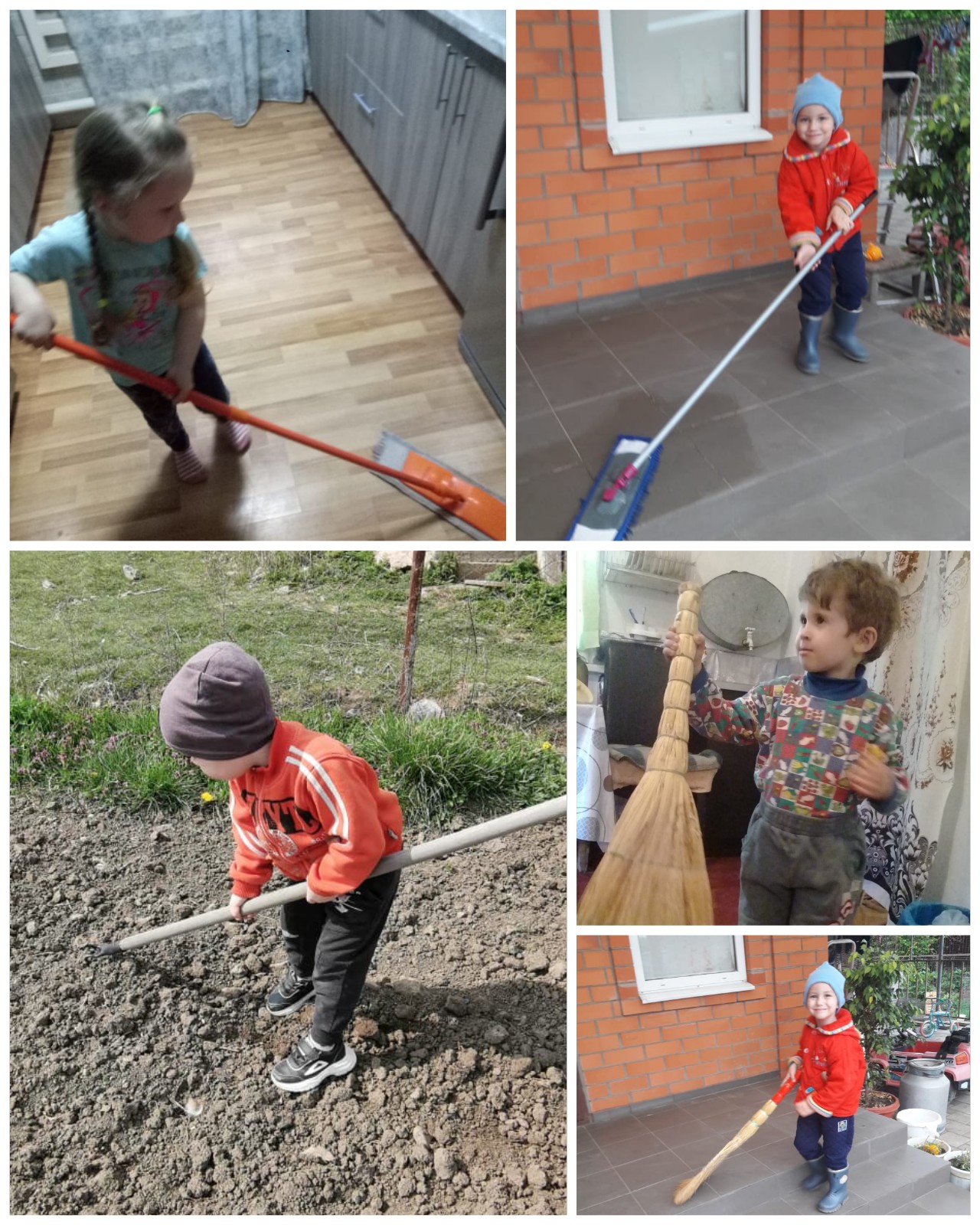 